DEFENSIVE OG KONKURRERENDE MELDINGERDEFENSIVE OG KONKURRERENDE MELDINGERUDSPIL & SIGNALERUDSPIL & SIGNALERUDSPIL & SIGNALERUDSPIL & SIGNALERUDSPIL & SIGNALERUDSPIL & SIGNALERUDSPIL & SIGNALERUDSPIL & SIGNALERUDSPIL & SIGNALERSYSTEMKORTTIL HOLDTURNERINGSYSTEMKORTTIL HOLDTURNERINGSYSTEMKORTTIL HOLDTURNERINGSYSTEMKORTTIL HOLDTURNERING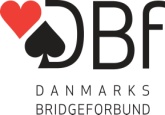 Indmeldinger (Stil; Svar; 1/2-trækket; Genåbning)Indmeldinger (Stil; Svar; 1/2-trækket; Genåbning)Åbningsudspil (Stil)Åbningsudspil (Stil)Åbningsudspil (Stil)Åbningsudspil (Stil)Åbningsudspil (Stil)Åbningsudspil (Stil)Åbningsudspil (Stil)Åbningsudspil (Stil)Åbningsudspil (Stil)SYSTEMKORTTIL HOLDTURNERINGSYSTEMKORTTIL HOLDTURNERINGSYSTEMKORTTIL HOLDTURNERINGSYSTEMKORTTIL HOLDTURNERING1-trækket kan være svage, evt. 4-farve, farvekvalitet kan opveje HP1-trækket kan være svage, evt. 4-farve, farvekvalitet kan opveje HPUdspilUdspilUdspilMakkers farveMakkers farveSYSTEMKORTTIL HOLDTURNERINGSYSTEMKORTTIL HOLDTURNERINGSYSTEMKORTTIL HOLDTURNERINGSYSTEMKORTTIL HOLDTURNERINGCUE støtte (9+), Ny farve RK, spring splint, MIX raise, 2NT på CUE støtte (9+), Ny farve RK, spring splint, MIX raise, 2NT på FarveFarveFarveFarveMUD, 4. fra honnørMUD, 4. fra honnørMUD, 4. fra honnørSammeSammeSYSTEMKORTTIL HOLDTURNERINGSYSTEMKORTTIL HOLDTURNERINGSYSTEMKORTTIL HOLDTURNERINGSYSTEMKORTTIL HOLDTURNERING1M = Stenberg1M = StenbergSansSansSansSansAttitudeAttitudeAttitudeSammeSammeTurneringTurneringDivisionDivisionHoldnr.32m efter 2M = fit2m efter 2M = fitSenere i spilletSenere i spilletSenere i spilletSenere i spilletAttitudeAttitudeAttitudeSammeSammeDivision/RækkeDivision/Række11Holdnr.3Gennem spilførerGennem spilførerGennem spilførerGennem spilførerAttitudeAttitudeAttitudeSammeSammeMedl.nr./navnMedl.nr./navn19306Jørgen C. HansenJørgen C. HansenJørgen C. HansenØvrigt:Øvrigt:Honnørdrop mod NTHonnørdrop mod NTHonnørdrop mod NTHonnørdrop mod NTHonnørdrop mod NTHonnørdrop mod NTHonnørdrop mod NTMedl.nr./navnMedl.nr./navn2195Steen SchouSteen SchouSteen SchouIndmelding 1ut (2./4. hånd; Svar; Genåbning)Indmelding 1ut (2./4. hånd; Svar; Genåbning)Udspil  (hvad det udspillede kort typisk er fra)Udspil  (hvad det udspillede kort typisk er fra)Udspil  (hvad det udspillede kort typisk er fra)Udspil  (hvad det udspillede kort typisk er fra)Udspil  (hvad det udspillede kort typisk er fra)Udspil  (hvad det udspillede kort typisk er fra)Udspil  (hvad det udspillede kort typisk er fra)Udspil  (hvad det udspillede kort typisk er fra)Udspil  (hvad det udspillede kort typisk er fra)SYSTEMSYSTEMSYSTEMSYSTEMSYSTEMSYSTEM14 – 16 uz / 16 – 18 iz; 10 – 14 i 4.hånd14 – 16 uz / 16 – 18 iz; 10 – 14 i 4.håndUdspilUdspilUdspilMod farveMod farveMod farveMod sansMod sansMod sansGrundsystem og generel stilGrundsystem og generel stilGrundsystem og generel stilGrundsystem og generel stilGrundsystem og generel stilGrundsystem og generel stilCUE krav , andet naturligCUE krav , andet naturligEsEsEsEK+, Ex(+)EK+, Ex(+)EK+, Ex(+)EK+, Ex(x)EK+, Ex(x)EK+, Ex(x)AcolAcolAcolAcolAcolAcolKongeKongeKongeKD+, Kx(+)KD+, Kx(+)KD+, Kx(+)KD+, Kx(+), EKB10(+)KD+, Kx(+), EKB10(+)KD+, Kx(+), EKB10(+)1NT (11)12 – 141NT (11)12 – 141NT (11)12 – 141NT (11)12 – 141NT (11)12 – 141NT (11)12 – 14DameDameDameDB+, Dx(+)DB+, Dx(+)DB+, Dx(+)DB+, Dx(+)DB+, Dx(+)DB+, Dx(+)4-farver kan vælges frit efter farvekvalitet og genmeldingsmulighed4-farver kan vælges frit efter farvekvalitet og genmeldingsmulighed4-farver kan vælges frit efter farvekvalitet og genmeldingsmulighed4-farver kan vælges frit efter farvekvalitet og genmeldingsmulighed4-farver kan vælges frit efter farvekvalitet og genmeldingsmulighed4-farver kan vælges frit efter farvekvalitet og genmeldingsmulighedBondeBondeBondeB10+, HB10+, Bx(+)B10+, HB10+, Bx(+)B10+, HB10+, Bx(+)B10+, HB10+, Bx(+)B10+, HB10+, Bx(+)B10+, HB10+, Bx(+)2 eneste krav / NT 20 – 21 el. 24+2 eneste krav / NT 20 – 21 el. 24+2 eneste krav / NT 20 – 21 el. 24+2 eneste krav / NT 20 – 21 el. 24+2 eneste krav / NT 20 – 21 el. 24+2 eneste krav / NT 20 – 21 el. 24+Springindmeldinger (Stil; Svar; Usædvanlig sans)Springindmeldinger (Stil; Svar; Usædvanlig sans)101010109+, H109+, 10x(+)109+, H109+, 10x(+)109+, H109+, 10x(+)109+, H109+, 10x(+)109+, H109+, 10x(+)109+, H109+, 10x(+)2 begge major, mindst (54), max 10, zoneafhængig2 begge major, mindst (54), max 10, zoneafhængig2 begge major, mindst (54), max 10, zoneafhængig2 begge major, mindst (54), max 10, zoneafhængig2 begge major, mindst (54), max 10, zoneafhængig2 begge major, mindst (54), max 10, zoneafhængig2M intermediate; 3m stærkere; 2NT = 2 laveste umeldte2M intermediate; 3m stærkere; 2NT = 2 laveste umeldte99998+, 9x(+)98+, 9x(+)98+, 9x(+)98+, H98+, 9x(+)98+, H98+, 9x(+)98+, H98+, 9x(+)2/ svag zoneafhængig5+farve, zoneafhængig5+farve, zoneafhængig5+farve, zoneafhængig5+farve, zoneafhængig5+farve, zoneafhængigHøjtHøjtHøjtSx eller xSxx(+)Sx eller xSxx(+)Sx eller xSxx(+)Sx eller xSxx(+)Sx eller xSxx(+)Sx eller xSxx(+)2NT22 - 2322 - 2322 - 2322 - 2322 - 23LavtLavtLavtHxS, HxxS(+)HxS, HxxS(+)HxS, HxxS(+)HxS, HxxSSSHxS, HxxSSSHxS, HxxSSS2 over 18+8+8+8+8+Genåbning:  2NT = 18 – 19Signaler i prioriteret orden (l; u; k; a; f)Signaler i prioriteret orden (l; u; k; a; f)Signaler i prioriteret orden (l; u; k; a; f)Signaler i prioriteret orden (l; u; k; a; f)Signaler i prioriteret orden (l; u; k; a; f)Signaler i prioriteret orden (l; u; k; a; f)Signaler i prioriteret orden (l; u; k; a; f)Signaler i prioriteret orden (l; u; k; a; f)Signaler i prioriteret orden (l; u; k; a; f)Meldinger, som kan kræve særligt forsvarMeldinger, som kan kræve særligt forsvarMeldinger, som kan kræve særligt forsvarMeldinger, som kan kræve særligt forsvarMeldinger, som kan kræve særligt forsvarMeldinger, som kan kræve særligt forsvarCuebid med/uden Spring (Stil; Svar; Genåbning)Cuebid med/uden Spring (Stil; Svar; Genåbning)L=Lige;   U=Ulige;   K=Kald;   A=Afvisning;   F=FarveskiftL=Lige;   U=Ulige;   K=Kald;   A=Afvisning;   F=FarveskiftL=Lige;   U=Ulige;   K=Kald;   A=Afvisning;   F=FarveskiftL=Lige;   U=Ulige;   K=Kald;   A=Afvisning;   F=FarveskiftL=Lige;   U=Ulige;   K=Kald;   A=Afvisning;   F=FarveskiftL=Lige;   U=Ulige;   K=Kald;   A=Afvisning;   F=FarveskiftL=Lige;   U=Ulige;   K=Kald;   A=Afvisning;   F=FarveskiftL=Lige;   U=Ulige;   K=Kald;   A=Afvisning;   F=FarveskiftL=Lige;   U=Ulige;   K=Kald;   A=Afvisning;   F=FarveskiftÅbent forsvar-aftaler:Åbent forsvar-aftaler:Åbent forsvar-aftaler:Åbent forsvar-aftaler:Åbent forsvar-aftaler:Åbent forsvar-aftaler:Michaels, (54) M i 2m, (55) i 2M; 2N søge, 3m P/C efter 2MMichaels, (54) M i 2m, (55) i 2M; 2N søge, 3m P/C efter 2MMakkers udspilMakkers udspilModp. udspilModp. udspilModp. udspilAfkastFarve11K/AK/AL/UL/UL/UL/U+A22FF33Mod sans (Stærk/Svag; Genåbning; Passet hånd)Mod sans (Stærk/Svag; Genåbning; Passet hånd)Sans11K/AK/AL/U *L/U *L/U *L/U+AAndet:Andet:Andet:Andet:Andet:Andet:2 begge M2 begge M22Multiforsvar efter 1/ (1NT)Multiforsvar efter 1/ (1NT)Multiforsvar efter 1/ (1NT)Multiforsvar efter 1/ (1NT)Multiforsvar efter 1/ (1NT)Multiforsvar efter 1/ (1NT)D styrke mod små, 4+M/5+m mod 15+D styrke mod små, 4+M/5+m mod 15+33Signaler (Beskrivelse; inkl. trumfsignaler)Signaler (Beskrivelse; inkl. trumfsignaler)Signaler (Beskrivelse; inkl. trumfsignaler)Signaler (Beskrivelse; inkl. trumfsignaler)Signaler (Beskrivelse; inkl. trumfsignaler)Signaler (Beskrivelse; inkl. trumfsignaler)Signaler (Beskrivelse; inkl. trumfsignaler)Signaler (Beskrivelse; inkl. trumfsignaler)Signaler (Beskrivelse; inkl. trumfsignaler)Omv. Kald, Malmø, * H/L forsinket mod NT, Lavintal, Omv. Kald, Malmø, * H/L forsinket mod NT, Lavintal, Omv. Kald, Malmø, * H/L forsinket mod NT, Lavintal, Omv. Kald, Malmø, * H/L forsinket mod NT, Lavintal, Omv. Kald, Malmø, * H/L forsinket mod NT, Lavintal, Omv. Kald, Malmø, * H/L forsinket mod NT, Lavintal, Omv. Kald, Malmø, * H/L forsinket mod NT, Lavintal, Omv. Kald, Malmø, * H/L forsinket mod NT, Lavintal, Omv. Kald, Malmø, * H/L forsinket mod NT, Lavintal, Mod spærreåbning (Dbl.; Cuebids; Spring; sans)Mod spærreåbning (Dbl.; Cuebids; Spring; sans)Afkast er markering i uinteressant farveAfkast er markering i uinteressant farveAfkast er markering i uinteressant farveAfkast er markering i uinteressant farveAfkast er markering i uinteressant farveAfkast er markering i uinteressant farveAfkast er markering i uinteressant farveAfkast er markering i uinteressant farveAfkast er markering i uinteressant farveOpl. DOpl. D4m Michaels4m MichaelsVoigt mod MultiVoigt mod MultiDOBLINGERDOBLINGERDOBLINGERDOBLINGERDOBLINGERDOBLINGERDOBLINGERDOBLINGERDOBLINGEROplysningsdobling  (Stil; Svar; Genåbning)Oplysningsdobling  (Stil; Svar; Genåbning)Oplysningsdobling  (Stil; Svar; Genåbning)Oplysningsdobling  (Stil; Svar; Genåbning)Oplysningsdobling  (Stil; Svar; Genåbning)Oplysningsdobling  (Stil; Svar; Genåbning)Oplysningsdobling  (Stil; Svar; Genåbning)Oplysningsdobling  (Stil; Svar; Genåbning)Oplysningsdobling  (Stil; Svar; Genåbning)Specielle  kravsituationerSpecielle  kravsituationerSpecielle  kravsituationerSpecielle  kravsituationerSpecielle  kravsituationerSpecielle  kravsituationerMod  kunstige  stærke Åbninger (dvs. 1 og 2)Mod  kunstige  stærke Åbninger (dvs. 1 og 2)Major orienteret, styrke OK – CUE skaber krav til farveoverenskomstMajor orienteret, styrke OK – CUE skaber krav til farveoverenskomstMajor orienteret, styrke OK – CUE skaber krav til farveoverenskomstMajor orienteret, styrke OK – CUE skaber krav til farveoverenskomstMajor orienteret, styrke OK – CUE skaber krav til farveoverenskomstMajor orienteret, styrke OK – CUE skaber krav til farveoverenskomstMajor orienteret, styrke OK – CUE skaber krav til farveoverenskomstMajor orienteret, styrke OK – CUE skaber krav til farveoverenskomstMajor orienteret, styrke OK – CUE skaber krav til farveoverenskomstEfter fjendens flugt fra 1NT DEfter fjendens flugt fra 1NT DEfter fjendens flugt fra 1NT DEfter fjendens flugt fra 1NT DEfter fjendens flugt fra 1NT DEfter fjendens flugt fra 1NT DD = M; 1/2NT = m; 2// nat. el (54) i de næste 2 farver, 2 nat.D = M; 1/2NT = m; 2// nat. el (54) i de næste 2 farver, 2 nat.Genåbning kan være meget svagGenåbning kan være meget svagGenåbning kan være meget svagGenåbning kan være meget svagGenåbning kan være meget svagGenåbning kan være meget svagGenåbning kan være meget svagGenåbning kan være meget svagGenåbning kan være meget svagVigtige oplysninger, der ikke  passer ind i skemaetVigtige oplysninger, der ikke  passer ind i skemaetVigtige oplysninger, der ikke  passer ind i skemaetVigtige oplysninger, der ikke  passer ind i skemaetVigtige oplysninger, der ikke  passer ind i skemaetVigtige oplysninger, der ikke  passer ind i skemaetSpecielle, kunstige  og  konkurrerende d/rdSpecielle, kunstige  og  konkurrerende d/rdSpecielle, kunstige  og  konkurrerende d/rdSpecielle, kunstige  og  konkurrerende d/rdSpecielle, kunstige  og  konkurrerende d/rdSpecielle, kunstige  og  konkurrerende d/rdSpecielle, kunstige  og  konkurrerende d/rdSpecielle, kunstige  og  konkurrerende d/rdSpecielle, kunstige  og  konkurrerende d/rdMeldinger kan afvige i styrke og fordeling; 2NT efter M altid 4+M;Meldinger kan afvige i styrke og fordeling; 2NT efter M altid 4+M;Meldinger kan afvige i styrke og fordeling; 2NT efter M altid 4+M;Meldinger kan afvige i styrke og fordeling; 2NT efter M altid 4+M;Meldinger kan afvige i styrke og fordeling; 2NT efter M altid 4+M;Meldinger kan afvige i styrke og fordeling; 2NT efter M altid 4+M;Efter modpartens oplysningsdoblingEfter modpartens oplysningsdoblingNegative tom 4, styrke-, svar- og konkurrence DBLNegative tom 4, styrke-, svar- og konkurrence DBLNegative tom 4, styrke-, svar- og konkurrence DBLNegative tom 4, styrke-, svar- og konkurrence DBLNegative tom 4, styrke-, svar- og konkurrence DBLNegative tom 4, styrke-, svar- og konkurrence DBLNegative tom 4, styrke-, svar- og konkurrence DBLNegative tom 4, styrke-, svar- og konkurrence DBLNegative tom 4, styrke-, svar- og konkurrence DBL1X – 1Y, 3X = 3Y, 6+X; 1X – 1Y, 2NT 6+X, 0-2Y el. 18 – 19 NT;1X – 1Y, 3X = 3Y, 6+X; 1X – 1Y, 2NT 6+X, 0-2Y el. 18 – 19 NT;1X – 1Y, 3X = 3Y, 6+X; 1X – 1Y, 2NT 6+X, 0-2Y el. 18 – 19 NT;1X – 1Y, 3X = 3Y, 6+X; 1X – 1Y, 2NT 6+X, 0-2Y el. 18 – 19 NT;1X – 1Y, 3X = 3Y, 6+X; 1X – 1Y, 2NT 6+X, 0-2Y el. 18 – 19 NT;1X – 1Y, 3X = 3Y, 6+X; 1X – 1Y, 2NT 6+X, 0-2Y el. 18 – 19 NT;RD 8+ strafint. eller 9 – 11 m. fitRD 8+ strafint. eller 9 – 11 m. fitInvit DBLInvit DBLInvit DBLInvit DBLInvit DBLInvit DBLInvit DBLInvit DBLInvit DBL1 - 1NT, 2 RK, nat. el. tillægsvarianter, XY efter 1NT genm.1 - 1NT, 2 RK, nat. el. tillægsvarianter, XY efter 1NT genm.1 - 1NT, 2 RK, nat. el. tillægsvarianter, XY efter 1NT genm.1 - 1NT, 2 RK, nat. el. tillægsvarianter, XY efter 1NT genm.1 - 1NT, 2 RK, nat. el. tillægsvarianter, XY efter 1NT genm.1 - 1NT, 2 RK, nat. el. tillægsvarianter, XY efter 1NT genm.Ny farve RKNy farve RKDårligste major mod 3NT DDårligste major mod 3NT DDårligste major mod 3NT DDårligste major mod 3NT DDårligste major mod 3NT DDårligste major mod 3NT DDårligste major mod 3NT DDårligste major mod 3NT DDårligste major mod 3NT DBluffBluffBluffBluffBluffBluffSpring spær eller normale renonce CUESpring spær eller normale renonce CUEGerne, kan forekomme en gang pr. kampGerne, kan forekomme en gang pr. kampGerne, kan forekomme en gang pr. kampGerne, kan forekomme en gang pr. kampGerne, kan forekomme en gang pr. kampGerne, kan forekomme en gang pr. kamp Udgivet af DBf’s Turneringskomite, 01.07.2013Beskrivelse af åbningsmeldingerBeskrivelse af åbningsmeldingerBeskrivelse af åbningsmeldingerBeskrivelse af åbningsmeldingerBeskrivelse af åbningsmeldingerBeskrivelse af åbningsmeldingerBeskrivelse af åbningsmeldingerBeskrivelse af åbningsmeldingerÅbningKunstig?Min.antal kortNeg. dbl.indtilBeskrivelseSvarVidere meldeforløbMeldinger af forhåndspasset hånd13411 – 21Omv. Minor,Single billigst muligt2 4+, 6-91342NT 10-123 signoff1343 4+, 7-91343X splint, 9-11; 3NT 13-1513411 – 21, kun 3 ved stærk NT med Omv. MinorSingle billigst muligt2 4+, 6-9134dårlige majorfarve(r) og  bedre end 2NT 10-123 signoff1343 4+, 7-9; 3M/4 splint, 9-1114411 – 21, min. D10xx2NT 4+, INV+3 min, 3 15-17, 3 5+ 18+, 3 renonce1443/4/ 4+, renonce; 3NT 13-153NT 18-19 NT14411 – 21, min D10xx2NT 4+, INV+(2NT) Analog til 1; (1NT) - 2 nat/søge 1443NT 13-15, 4//, renonce(1-1NT,  2) 2 8-9, 2 5+, 2 6-7 21ut32 -> 22M 5+farve, INV; 2NT (54)m INV; 1ut3(11)12 – 14 kan være semibal.2 majorsøge3NT (55)M sleminv1ut33/: INV, 3/ svag INV,1ut3Nilsland efter D4 Gerber, 4 (55)M20NT 20 – 21 eller 24+2 relæ, 2M/NT stop mod 20-21 (NT én m)(2) 2M – 2NT og 3/ – 3/: relæ/afm.20Acol 2 ukendt farve3X KDxxxx uden sidestyrke20Begge major (54), max. 102NT søge3 MAX, 3// MIN 4-5/5-4/5-5, 20Zoneafhængig3m INV, nat; 3M spær3NT+ MAX 5-525Svag, zoneafhængig2NT søge, 2/3m/3 INV,  4m splint3m 5-farve, 3M 6-farve (MIN/MAX)25Svag, zoneafhængig2NT søge, 3m/3 INV,  4m splint3m 5-farve, 3M 6-farve (MIN/MAX)2ut22 – 23 kan være semibal.3 søger 4-5M, 3- 5 TRF3 mindst én 4M, 3M 5-farve3(5)62-3-4 regel3X krav3(5)62-3-4 regel3M krav, 4 CUE362-3-4 regel3 krav, 4m CUESlemkonventionerSlemkonventioner362-3-4 regel4m CUE, 4 natCUE, RKCB (1430), Exclusion (1430), DOPECUE, RKCB (1430), Exclusion (1430), DOPE3utXGående minor4 single? [5m single ami], 4NT længde462-3-4 regel4 CUE, 4M nat462-3-4 regel4M nat4(6)72-3-4 regel4 nat, 5m CUE4(6)72-3-4 regel5m CUE4utXSpecifik esspørge5 0, 5X/6 dette es, 5NT 2 esserRevideret 11. september 2014Revideret 11. september 2014 Udgivet af DBf’s Turneringskomite, 01.07.2013